HƯỚNG DẪN CẬP NHẬT DỮ LIỆU CÁ NHÂNTHEO YÊU CẦU CỦA SỞ NỘI VỤ TỈNH ĐẮK LẮKĐăng nhập vào trang website: http://cbccvc.daklak.gov.vn/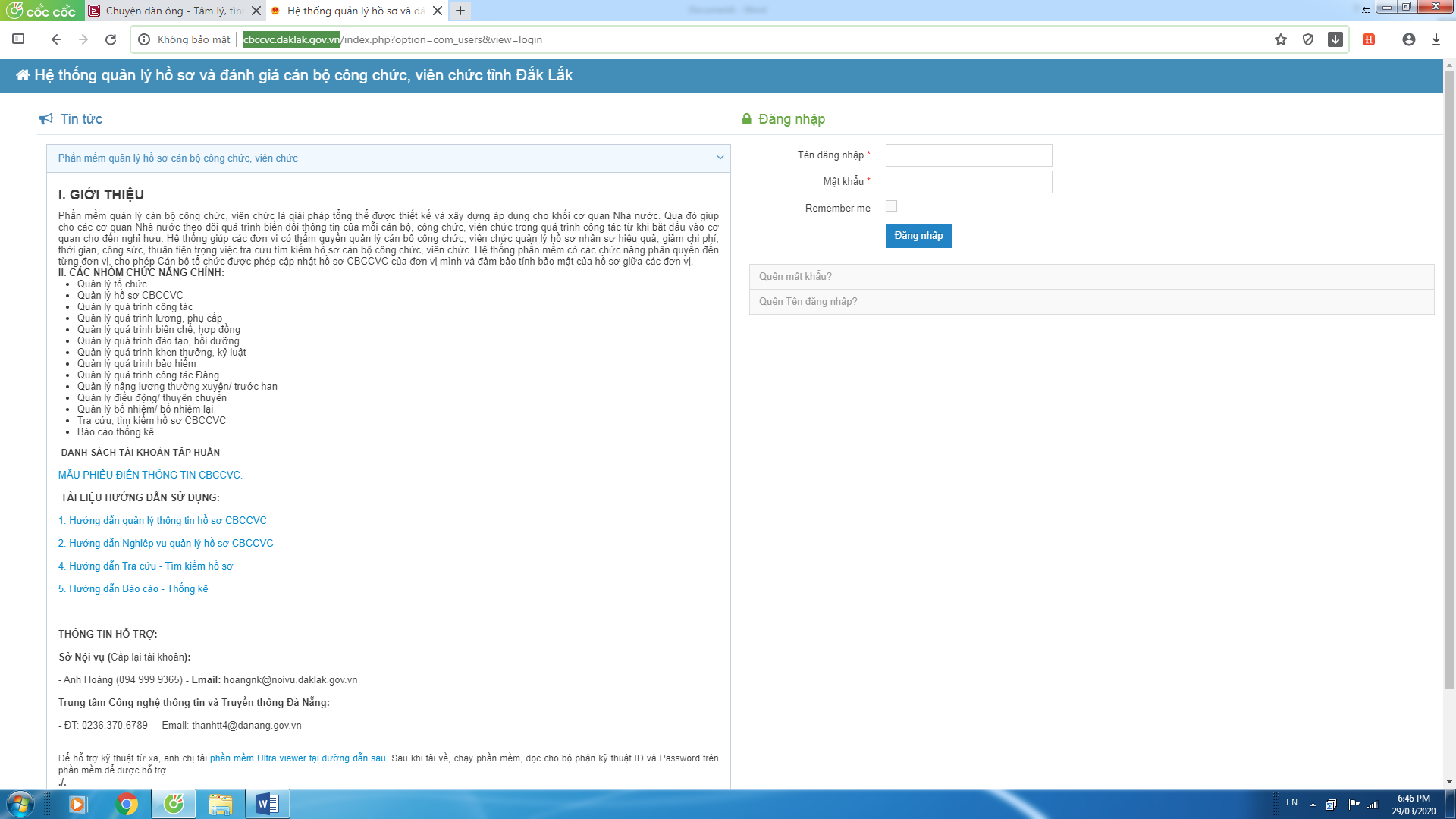 Tên đăng nhập: thptlehongphongMật khẩu: (Ở tin nhắn SMAS trong điện thoại của quý thầy cô)Sau khi đăng nhập vào trang chủ màn hình hiển thị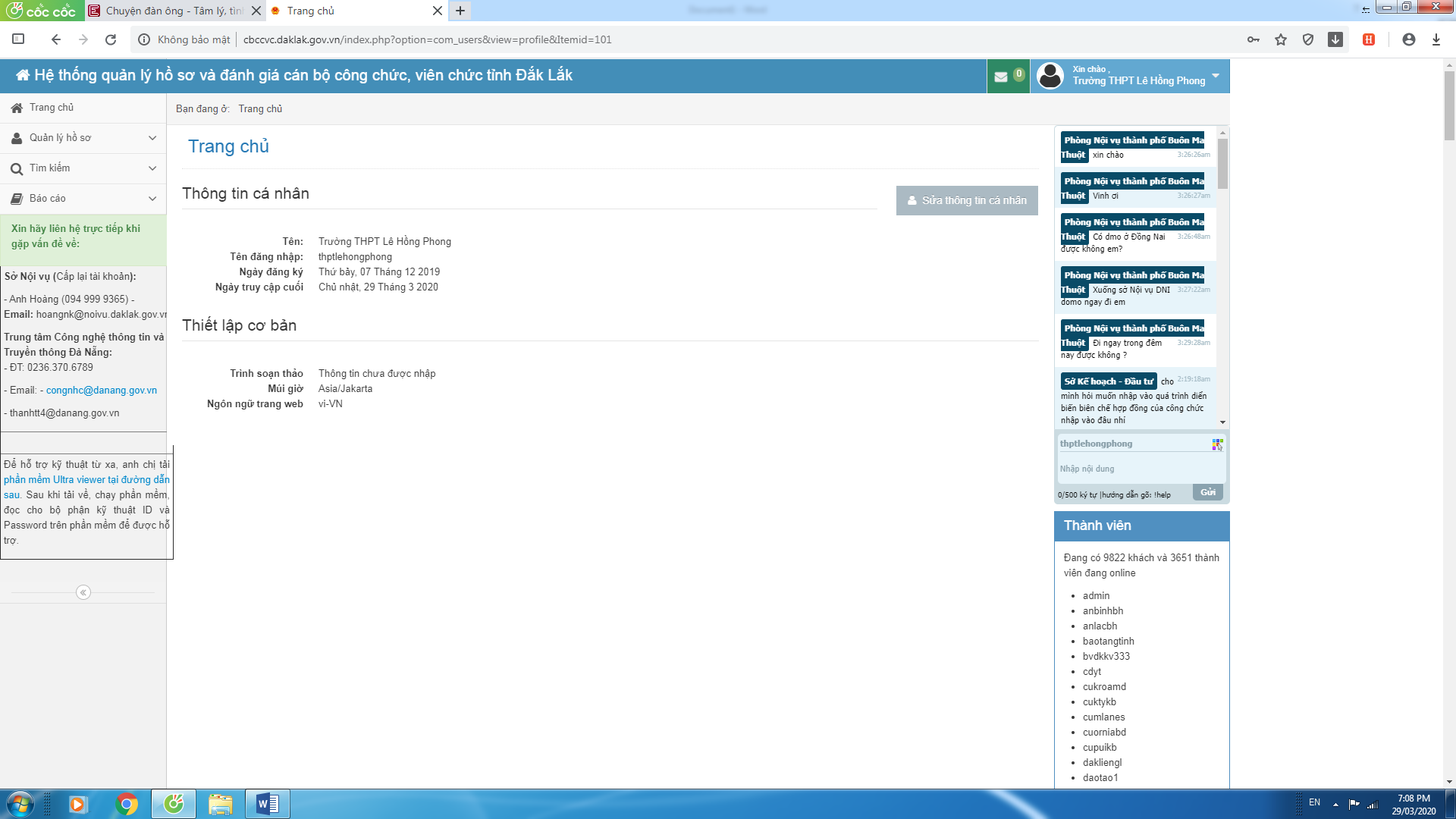 Chọn menu quản lý hồ sơ và chọn hồ sơ CBCCVC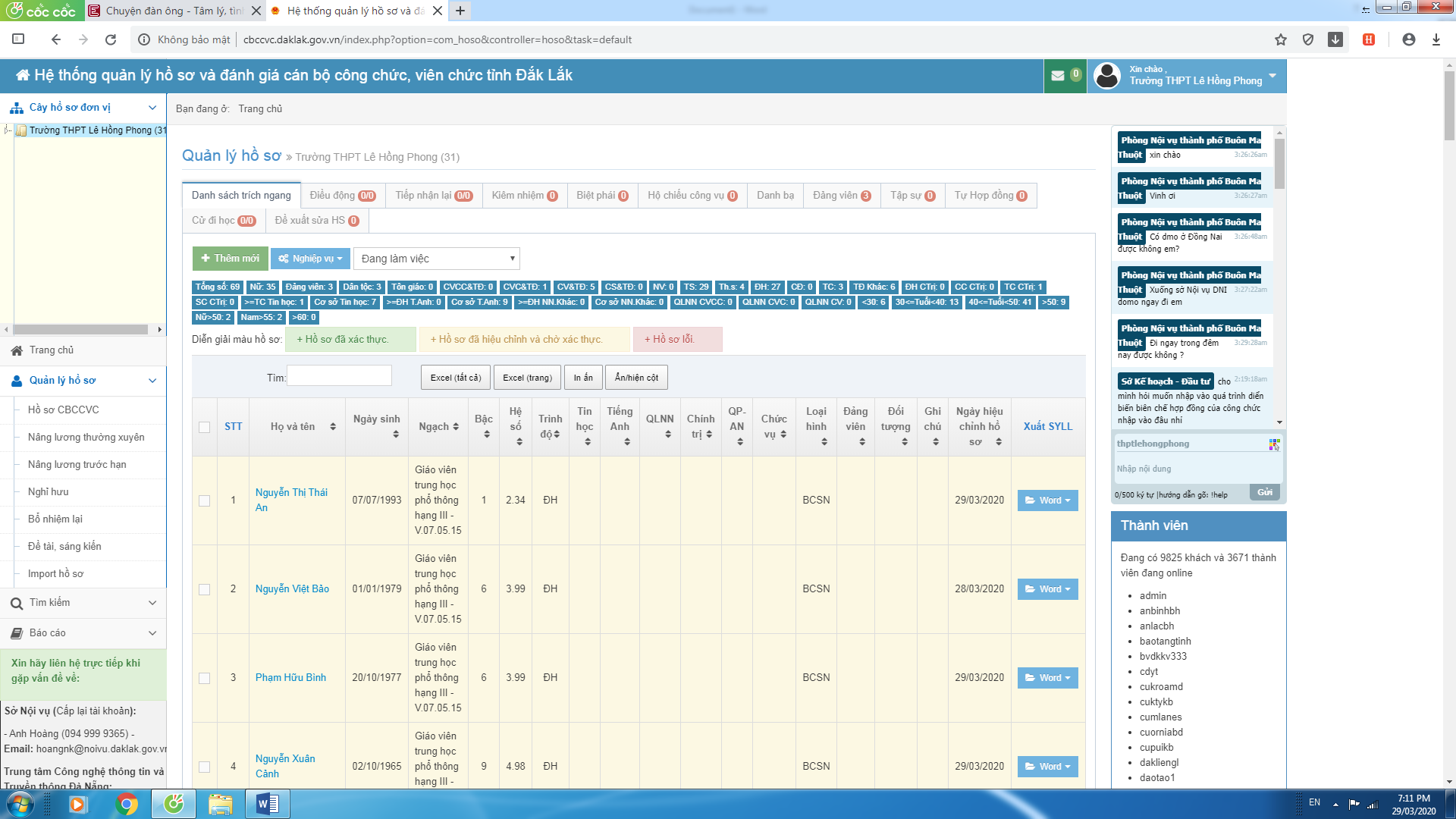 Và kích chọn vào tên của mình để điều chỉnh và bổ sung các thông tin: Thông tin chung, Biên chế hợp đồng; Công tác;Lương, phụ cấp;đào tạo, bồi dưỡng;đánh giá, khen thưởng, kỷ luật; bảo hiểm; hồ sơ nhân thân;Đảng, Đoàn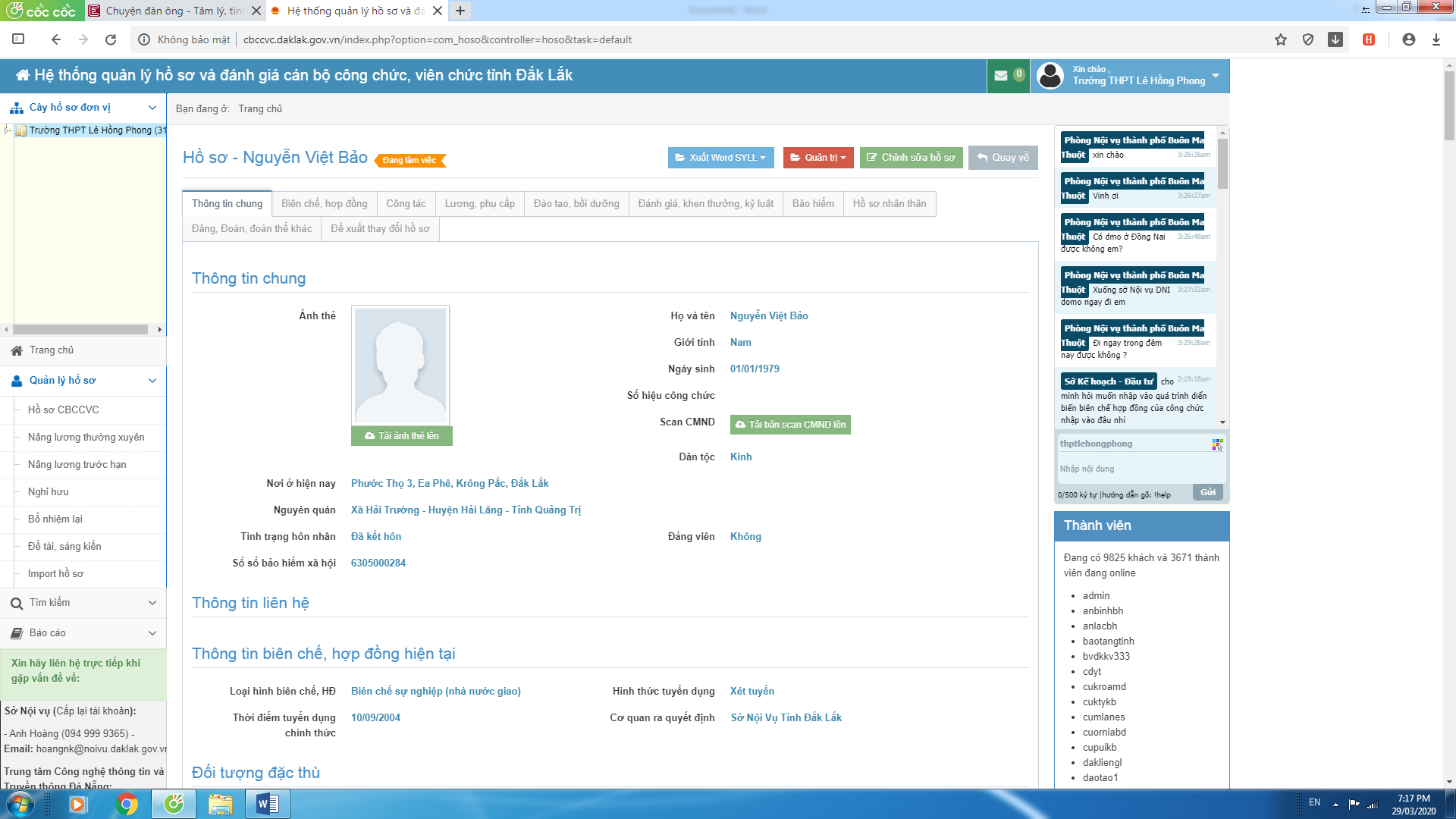 Sau khi chỉnh sửa tiến hành lưu và đóng.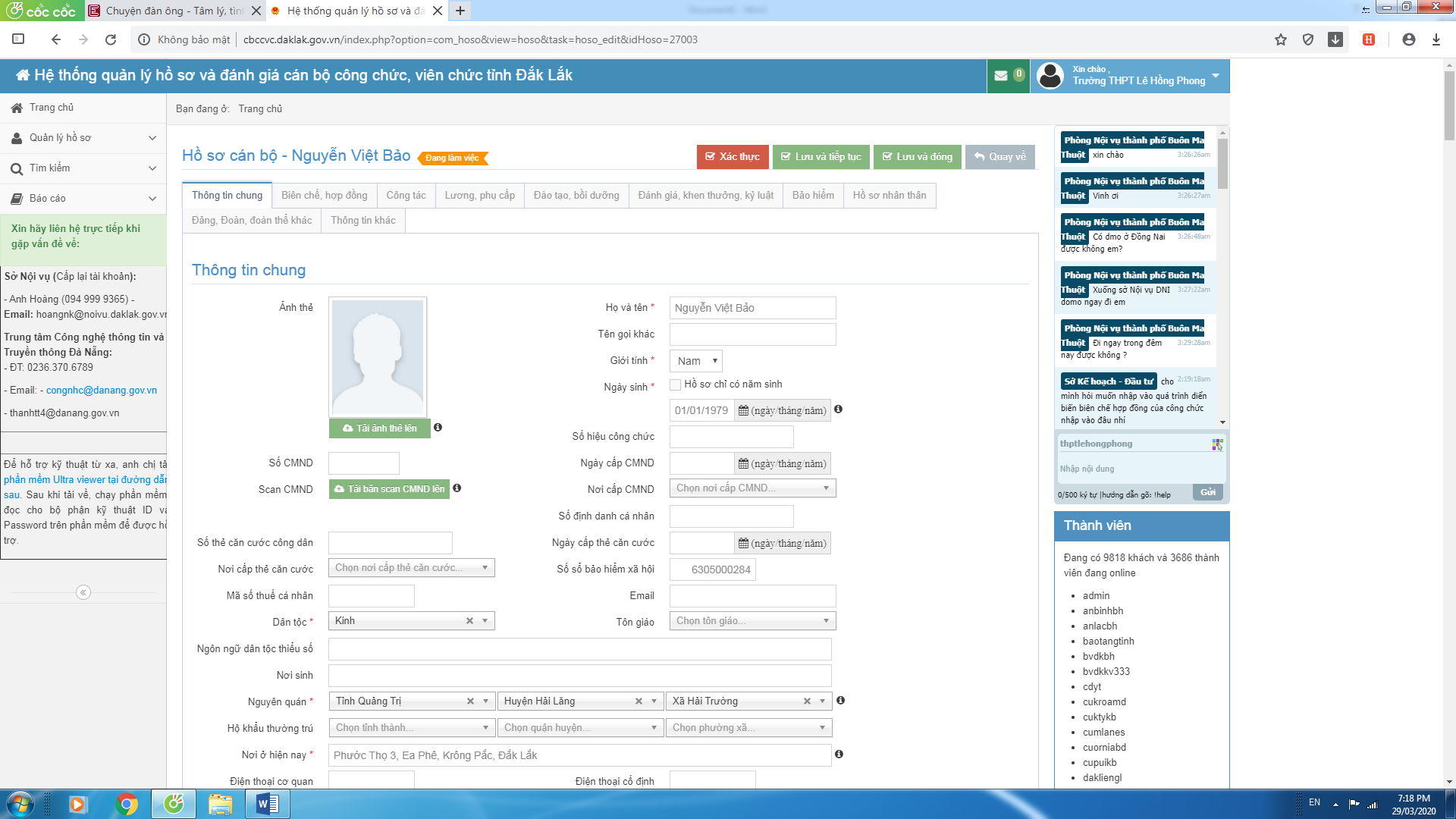 Xin cảm ơn quý thầy cô đã phối hợp thực hiện.